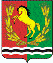 АДМИНИСТРАЦИЯМУНИЦИПАЛЬНОГО ОБРАЗОВАНИЯ ЧКАЛОВСКИЙ  СЕЛЬСОВЕТ АСЕКЕЕВСКОГО  РАЙОНА  ОРЕНБУРГСКОЙ  ОБЛАСТИП О С Т А Н О В Л Е Н И Е 14.09.2017                                  п. Чкаловский                                            № 56-п«Об утверждении положения о порядке формирования, ведения и опубликования Перечня  муниципального имущества свободного от прав третьих лиц, (за исключением имущественных прав субъектов малого и среднего предпринимательства), предназначенного для предоставления его во владение и (или) в пользование на долгосрочной основе (в том числе по льготным ставкам арендной платы) субъектам малого и среднего предпринимательства и организациям, образующим инфраструктуру поддержки субъектов малого и среднего предпринимательства, порядке и условиях предоставления в аренду имущества из указанного перечня»      В целях совершенствования поддержки малого и среднего предпринимательства в муниципальном образовании Чкаловский сельсовет , в соответствии с ч. 4.1 ст. 18 Федерального закона от 24.07.2007 № 209-ФЗ «О развитии малого и среднего предпринимательства в Российской Федерации», Федеральным законом от 22 июля 2007 г. № 159-ФЗ «Об особенностях отчуждения недвижимого имущества, находящегося в собственности субъектов Российской Федерации или муниципальной собственности и арендуемого субъектами малого и среднего предпринимательства, и о внесении изменений в отдельные законодательные акты Российской Федерации», ст. 14 Федерального закона от 06.10.2003 № 131-ФЗ «Об общих принципах организации местного самоуправления в Российской Федерации», Уставом муниципального образования Чкаловский сельсовет постановляю:	1. Утвердить «Положение о порядке формирования, ведения и опубликования Перечня муниципального имущества свободного от прав третьих лиц, (за исключением имущественных прав субъектов малого и среднего предпринимательства) предназначенного для предоставления его во владение и (или) в пользование на долгосрочной основе (в том числе по льготным ставкам арендной платы) субъектам малого и среднего предпринимательства и организациям, образующим инфраструктуру поддержки субъектов малого и среднего предпринимательства, порядке и условиях предоставления в аренду имущества из указанного перечня» (Приложение № 1).2. Настоящее постановление вступает в силу после официального опубликования (обнародования).3. Контроль за исполнением настоящего постановления оставляю за собой.Глава муниципального образования                                                  С.А.ИсайчевРазослано: в дело - 2,  в прокуратуру   Приложение                                                                                            к постановлению  муниципального                                                                                           образования Чкаловский  сельсовет                                                                                           от 14.09.2017  г. №  56-пПоложение о порядке формирования, ведения и опубликования Перечня  муниципального имущества свободного от прав третьих лиц, (за исключением имущественных прав субъектов малого и среднего предпринимательства), предназначенного для предоставления его во владение и (или) в пользование на долгосрочной основе (в том числе по льготным ставкам арендной платы) субъектам малого и среднего предпринимательства и организациям, образующим инфраструктуру поддержки субъектов малого и среднего предпринимательства, порядке и условиях предоставления в аренду имущества из указанного перечня1. Общие положения1.1. Положение о порядке формирования, ведения и опубликования Перечня  муниципального имущества свободного от прав третьих лиц, (за исключением имущественных прав субъектов малого и среднего предпринимательства), предназначенного для предоставления его во владение и (или) в пользование на долгосрочной основе (в том числе по льготным ставкам арендной платы) субъектам малого и среднего предпринимательства и организациям, образующим инфраструктуру поддержки субъектов малого и среднего предпринимательства, порядке и условиях предоставления в аренду имущества из указанного перечня (далее — Положение) разработано в соответствии с Федеральным законом от 06.10.2003 № 131-ФЗ «Об общих принципах организации местного самоуправления в Российской Федерации», Федеральным законом от 24 июля 2007 г. № 209-ФЗ «О развитии малого и среднего предпринимательства в Российской Федерации», Федеральным законом от 22 июля 2007 г. № 159-ФЗ «Об особенностях отчуждения недвижимого имущества, находящегося в собственности субъектов Российской Федерации или муниципальной собственности и арендуемого субъектами малого и среднего предпринимательства, и о внесении изменений в отдельные законодательные акты Российской Федерации».1.2. Положение устанавливает порядок формирования, ведения, обязательного опубликования перечня муниципального имущества свободного от прав третьих лиц, (за исключением имущественных прав субъектов малого и среднего предпринимательства), предназначенного для предоставления его во владение и (или) в пользование на долгосрочной основе (в том числе по льготным ставкам арендной платы) субъектам малого и среднего предпринимательства и организациям, образующим инфраструктуру поддержки субъектов малого и среднего предпринимательства (далее — Перечень), порядок и условия предоставления в аренду имущества из указанного Перечня,  утверждения льготных ставок  арендной платы  за имущество из указанного Перечня.1.3. Термины, используемые в Положении: Субъекты малого и среднего предпринимательства — хозяйствующие субъекты (юридические лица и индивидуальные предприниматели), отнесенные в соответствии с действующим законодательством к малым предприятиям, в том числе к микропредприятиям, и средним предприятиям.К субъектам малого и среднего предпринимательства относятся внесенные в единый государственный реестр юридических лиц потребительские кооперативы и коммерческие организации (за исключением государственных и муниципальных унитарных предприятий), а также индивидуальные предприниматели и крестьянские (фермерские) хозяйства.Формирование Перечня — включение или исключение имущества из Перечня. Ведение Перечня — отражение информации об имуществе, включенном в Перечень, на электронном и бумажном носителях.1.4. Перечень формируется в соответствии с настоящим Положением и утверждается постановлением  администрации муниципального образования  Чкаловский сельсовет Асекеевского района Оренбургской области.1.5. Имущество муниципального образования Чкаловский сельсовет Асекеевского района Оренбургской области, в том числе земельные участки, здания, строения, сооружения, нежилые помещения, оборудование, машины, механизмы, установки, транспортные средства, инвентарь,  инструменты, включенное в Перечень, может передаваться только субъектам малого и среднего предпринимательства в долгосрочную аренду и не подлежит отчуждению в частную собственность, в том числе в собственность субъектов малого и среднего предпринимательства, арендующих это имущество, не подлежит переуступке права пользования им, передаче прав пользования им в залог и внесению прав пользования таким имуществом в уставный капитал любых других субъектов хозяйственной деятельности.1.6. Муниципальное имущество, находящееся в собственности муниципального образования Чкаловский сельсовет Асекеевского района Оренбургской области, включенное в перечень должно использоваться по целевому назначению. Порядок формирования Перечня2.1. Перечень формируется на основании реестра муниципального имущества муниципального образования Чкаловский сельсовет Асекеевского района Оренбургской области.2.2. Формирование Перечня осуществляется Администрацией муниципального образования Чкаловский сельсовет Асекеевского района Оренбургской области, арендаторов муниципального имущества, любых других заинтересованных лиц в соответствии со следующими критериями:— обеспечение потребности населения в товарах и услугах;— социальная значимость имущества.Для включения в Перечень имущества необходимо наличие одного или нескольких критериев, указанных в настоящем пункте.2.3. В Перечень вносятся сведения о муниципальном  имуществе, соответствующем следующим критериям:а) муниципальное  имущество свободно от прав третьих лиц (за исключением имущественных прав субъектов малого и среднего предпринимательства);б) муниципальное имущество не ограничено в обороте;в) муниципальное имущество не является объектом религиозного назначения;г) муниципальное имущество не является объектом незавершенного строительства;д) в отношении  муниципального имущества не принято решение о предоставлении его иным лицам;е) муниципальное имущество не включено в прогнозный план (программу) приватизации имущества, находящегося в собственности муниципального образования;ж) муниципальное  имущество не признано аварийным и подлежащим сносу или реконструкции.2.4. Предложения любых заинтересованных лиц по формированию Перечня, заявления арендаторов о включении арендуемого ими имущества в Перечень могут направляться в администрацию Чкаловского сельсовета.2.5. Включению в Перечень подлежит имущество, являющееся собственностью муниципального образования Чкаловский сельсовет Асекеевского района Оренбургской области, и на момент утверждения Перечня находящееся во владении и (или) пользовании субъектов малого и среднего предпринимательства.2.6. Администрация Чкаловского сельсовета утверждает Перечень муниципального имущества свободного от прав третьих лиц, (за исключением имущественных прав субъектов малого и среднего предпринимательства) предназначенного для предоставления его во владение и (или) в пользование на долгосрочной основе (в том числе по льготным ставкам арендной платы) субъектам малого и среднего предпринимательства и организациям, образующим инфраструктуру поддержки субъектов малого и среднего предпринимательства, порядке и условиях предоставления в аренду имущества из указанного перечня с ежегодным — до 1 ноября текущего года дополнением Перечня  муниципальным имуществом.2.7. Дополнения в утвержденный Перечень вносятся по следующим основаниям:2.7.1. при зачислении в муниципальную казну объектов, находящихся в пользовании субъектов малого и среднего предпринимательства, прошедших процедуру государственной регистрации права муниципальной собственности после утверждения Перечня и которые не подлежат отчуждению в порядке реализации преимущественного права на приобретение арендуемого имущества в соответствии с Федеральным законом от 22 июля 2007 г. № 159-ФЗ «Об особенностях отчуждения недвижимого имущества, находящегося в собственности субъектов Российской Федерации или муниципальной собственности и арендуемого субъектами малого и среднего предпринимательства, и о внесении изменений в отдельные законодательные акты Российской Федерации».2.7.2. при зачислении в муниципальную казну объектов, прошедших процедуру государственной регистрации права муниципальной собственности, не обремененных правами третьих лиц, при условии, что объекты не будут использоваться для размещения органов местного самоуправления, муниципальных унитарных предприятий и муниципальных учреждений.2.8. Дополнения в утвержденный Перечень утверждаются постановлением администрации Чкаловского сельсовета.2.9. Включение имущества в Перечень, исключение его из Перечня и отражение измененных сведений об имуществе производится путем внесения (удаления) соответствующей записи.2.10. Изменение сведений об имуществе, включенном в Перечень, производится на основании правоустанавливающих, право подтверждающих документов, содержащих характеристики имущества, позволяющие однозначно его идентифицировать.Внесение в перечень изменений, не предусматривающих исключения из перечня муниципального  имущества, осуществляется в срок,  не позднее 10 рабочих дней с даты внесения соответствующих изменений в реестр муниципального имущества.2.11. Муниципальное имущество, находящееся в муниципальной собственности муниципального образования  Чкаловский сельсовет Асекеевского района Оренбургской области может быть исключено из Перечня в следующих случаях:— изменение качественных характеристик, в результате изменения которых оно становится непригодным для дальнейшего использования по его целевому назначению;— утраты или гибели имущества;— возникновение потребности в использовании данного имущества для осуществления полномочий органом местного самоуправления.— право муниципальной собственности на имущество прекращено по решению суда или в ином установленном законом порядке.2.12.  Администрация Чкаловского сельсовета  вправе исключить сведения о  муниципальном  имуществе из Перечня также, если в течение 2 лет со дня включения сведений о муниципальном имуществе в Перечень в отношении такого имущества от субъектов малого и среднего предпринимательства или организаций, образующих инфраструктуру поддержки субъектов малого и среднего предпринимательства, не поступило:а) ни одной заявки на участие в аукционе (конкурсе) на право заключения договора, предусматривающего переход прав владения и (или) пользования в отношении муниципального  имущества;б) ни одного заявления о предоставлении  муниципального имущества, в отношении которого заключение указанного договора может быть осуществлено без проведения аукциона (конкурса) в случаях, предусмотренных Федеральным законом «О защите конкуренции».3.Порядок ведения и опубликования перечня3.1. Ведение Перечня включает в себя создание базы данных муниципального имущества, формируемой в соответствии с утвержденным Перечнем. Ведение базы данных означает занесение в нее объектов учета и данных о них, обновление данных об объектах учета, включение и исключение объектов учета из указанной базы при внесении дополнений в установленном Положением порядке в утвержденный Перечень.3.2. Утвержденный Перечень ведется Администрацией Чкаловского сельсовета на электронном и бумажном носителях.3.3. Утвержденный Перечень и все внесенные в него изменения подлежат:а) обязательному опубликованию в средствах массовой информации — в течение 10 рабочих дней со дня утверждения;б) размещению на официальном сайте муниципального образования Чкаловского сельсовета в сети Интернет (в том числе в форме открытых данных) — в течение 3 рабочих дней со дня утверждения.Порядок и условия предоставления в аренду4.1. Муниципальное имущество, включенное в Перечень, может быть использовано исключительно в целях предоставления его в аренду субъектам малого и среднего предпринимательства.4.2. До установления Правительством Российской Федерации иного порядка проведения конкурсов или аукционов на право заключения договоров аренды, предоставление имущества, включенного в Перечень, в аренду субъектам малого и среднего предпринимательства осуществляется посредством проведения торгов в виде аукциона в порядке определенном Приказом Федеральной антимонопольной службы от 10.02.2010 № 67.4.3. Торги на право заключения договоров аренды имущества, включенного в Перечень, проводит Администрация муниципального образования Чкаловский сельсовет Асекеевского района Оренбургской области .4.4. Юридические и физические лица, не относящиеся к субъектам малого и среднего предпринимательства, к участию в торгах не допускаются.4.5. Срок, на который заключаются договоры в отношении имущества, включенного в Перечень, должен составлять не менее чем пять лет.Срок договора может быть уменьшен на основании поданного до заключения такого договора заявления лица, приобретающего права владения и (или) пользования.5. Условия предоставления льгот по арендной плате за муниципальное имущество, включенное в Перечень5.1. Субъектам малого и среднего предпринимательства, занимающимся социально-значимыми видами деятельности и соблюдающими условия, установленные в пункте 5.4 настоящего Положения, с предварительного письменного согласия антимонопольного органа на основании решения Совета депутатов не ранее 6 месяцев, с даты заключения договора аренды, могут предоставляться льготы по арендной плате.5.2. К социально значимым видам деятельности относятся субъекты малого и среднего предпринимательства:-реализующие проекты в приоритетных направлениях развития науки, технологий и техники в Российской Федерации, по перечню критических технологий Российской Федерации, которые определены в соответствии с Указом Президента РФ от 07.07.2011 № 899 «Об утверждении приоритетных направлений развития науки, технологии и техники в Российской Федерации и перечня критических технологий в Российской Федерации»;-развивающие продуктовые линейки крупных компаний, работающих по направлениям национальной технологической инициативы;-реализующие проекты в сфере импортозамещения (в соответствии с региональными планами по импортозамещению);-занимающиеся производством, переработкой или сбытом сельскохозяйственной продукции;-занимающиеся социально значимыми видами деятельности, иными установленными государственными программами (подпрограммами) Российской Федерации, государственными программами (подпрограммами) субъектов Российской Федерации, муниципальными программами (подпрограммами) приоритетными видами деятельности;-начинающие новый бизнес по направлениям деятельности, по которым оказывается государственная и муниципальная поддержка;-занимающиеся производством продовольственных и промышленных товаров, товаров народного потребления, лекарственных средств и изделий медицинского назначения;-оказывающие коммунальные и бытовые услуги населению;-занимающиеся развитием народных художественных промыслов;-занимающиеся строительством и реконструкцией объектов социального назначения.-организациям, образующим инфраструктуру поддержки субъектов МСП, предоставляющим имущество во владение и (или) пользование субъектам МСП, для которых предусмотрены льготы по арендной плате или иные льготы.5.3. Льготы по арендной плате субъектам малого и среднего предпринимательства, занимающимися видами деятельности, указанными в пункте 5.2 настоящего Положения, устанавливаются в процентном соотношении к определенному (установленному) размеру арендной платы:в первый год аренды – 40 процентов размера арендной платы;во второй год аренды – 60 процентов арендной платы;в третий год аренды – 80 процентов арендной платы;в четвертый год аренды и далее – 100 процентов размера арендной платы.5.4. Льготы по арендной плате субъектам малого и среднего предпринимательства предоставляются при соблюдении следующих условий:1) отсутствие у арендатора задолженности по арендной плате за имущество, включенное в Перечень, на день подачи обращения за предоставлением льготы;2) арендатор должен использовать арендуемое имущество по целевому назначению, согласно соответствующему социально значимому виду деятельности, подтвержденному выпиской из Единого государственно реестра юридических лиц, либо выпиской из Единого государственно реестра индивидуальных предпринимателей.5.5. Заявления о предоставлении льготы субъекты малого и среднего предпринимательства подают в администрацию Чкаловского сельсовета. К указанному заявлению прилагаются:1) бухгалтерский баланс по состоянию на последнюю отчетную дату или иная предусмотренная законодательством Российской Федерации о налогах и сборах документация;2) копии учредительных документов субъекта предпринимательской деятельности.5.6. Администрация Чкаловского сельсовета вправе истребовать у арендаторов, получивших льготу, необходимые документы, подтверждающие соблюдение арендатором условий ее предоставления и применения.5.7. В целях контроля за целевым использованием имущества, переданного в аренду субъектам малого и среднего предпринимательства и организациям, в заключаемом договоре аренды предусматривается обязанность администрации Чкаловского сельсовета осуществлять проверки использования имущества не реже одного раза в год.5.8. При установлении факта использования имущества не по целевому назначению и (или) с нарушением запретов, установленных частью 2 статьи 18 Федерального закона от 24.07.2007 № 209-ФЗ «О развитии малого и среднего предпринимательства в Российской Федерации», а также в случае выявления несоответствия субъекта малого и среднего предпринимательства или организации требованиям, установленным статьями 4, 15 Федерального закона от 24.07.2007 № 209 – ФЗ «О развитии малого и среднего предпринимательства в Российской Федерации», договор аренды подлежит расторжению по требованию арендодателя в порядке, предусмотренном Гражданским кодексом Российской Федерации».